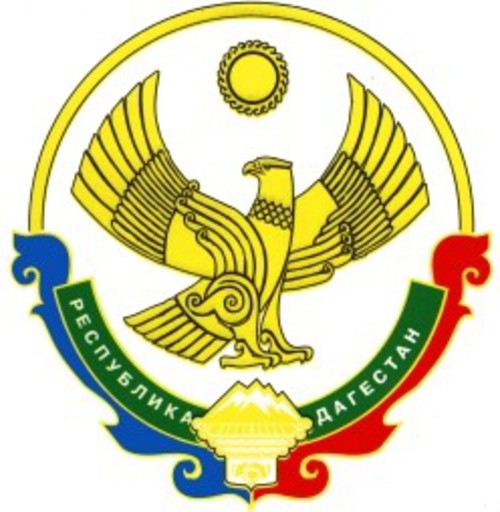          Отдел образования администрации МР «Курахский район»                                                                                                   тел./факс:  8(8722)55-83-51  368180 с. Курах                                                                                     e-mail: kurahobr@mail.ru----------------------------------------------------------------------------------------------------                                                        Приказ             № 10                                                                          07.04. 2020г.Об утверждении Положения об организации образовательного процесса в условиях распространения новой коронавирусной инфекции на территории Российской Федерации          В соответствии с приказом Министерства просвещения Российской Федерации от 17 марта 2020 года № 104 «Об организации образовательной деятельности в организациях, реализующих образовательные программы начального общего, основного общего и среднего общего образования, образовательные программы среднего профессионального образования, соответствующего дополнительного профессионального образования и дополнительные общеобразовательные программы в условиях распространения новой коронавирусной инфекции на территории Российской Федерации»,  приказа Министерства образования и науки республики Дагестан № 800-05/20 от 23 марта 2020г. «Об утверждении Плана неотложных мероприятий по предупреждению распространения коронавирусной инфекции»                                                приказываю:
       1. Утвердить Положение «Об организации образовательного процесса в условиях распространения новой коронавирусной инфекции на территории Российской Федерации на территории МР «Курахский район» (Приложение)
      2. Руководителям общеобразовательных организаций при организации работы с применением дистанционных образовательных технологий использовать данное Положение.
      3. Контроль за исполнением настоящего приказа возложить начальника ИМЦ отдела образования Абдулхаликова К.А.        Начальник отдела образования               МР«Курахский район»                                              Катибов Р.М. 	Приложениек приказу отдела образованияМР «Курахский район»№09 от 07.04.2020г.МУНИЦИПАЛЬНОЕ КАЗЕННОЕ ОБЩЕОБРАЗОВАТЕЛЬНОЕ УЧРЕЖДЕНИЕ  «КУРАХСКАЯ СРЕДНЯЯ ОБЩЕОБРАЗОВАТЕЛЬНАЯ ШКОЛА №2»
Положение об организации образовательного процесса в условиях распространения новой коронавирусной инфекции на территории Российской Федерации 1. Общие положения      1.1. Настоящее положение разработано на основании приказа Министерства просвещения Российской Федерации от 17 марта 2020 года № 104 «Об организации образовательной деятельности в организациях, реализующих образовательные программы начального общего, основного общего и среднего общего образования, образовательные программы среднего профессионального образования, соответствующего дополнительного профессионального образования и дополнительные общеобразовательные программы в условиях распространения новой коронавирусной инфекции на территории Российской Федерации»,  приказа Министерства образования и науки республики Дагестан № 800-05/20 от 23 марта 2020г. «Об утверждении Плана неотложных мероприятий по предупреждению распространения коронавирусной инфекции»      1.2. Данное  Положение разработано в целях определения единых подходов к деятельности  школы по организации учебно-воспитательного процесса, обеспечению усвоения учащимися содержания образовательных программ в условиях распространения новой коронавирусной инфекции на территории Российской Федерации.2. Организация образовательного процесса  (режим работы)        2.1. Директор школы на основании указаний вышестоящих органов отдела образования издаёт приказ о временном приостановлении учебно-воспитательного процесса в условиях распространения новой коронавирусной инфекции (далее карантина).      2.2. Во время карантина деятельность школы осуществляется в соответствии с утверждённым режимом работы, деятельность педагогических работников – в соответствии с установленной учебной нагрузкой, расписанием учебных занятий, иных работников – режимом рабочего времени, графиком сменности.      2.3. Директор школы:       - осуществляет контроль за организацией ознакомления всех участников учебно-воспитательного процесса с документами, регламентирующими организацию работы школы во время карантина      -контролирует соблюдение работниками школы карантинного режима       - осуществляет контроль за реализацией мероприятий, направленных на обеспечение выполнения образовательных программ      - принимает управленческие решения, направленные на повышение качества работы школы во время карантина      - контролирует  оперативное отражение информации об организации образовательного процесса на официальном     - сайте школы, электронных дневниках, официальных аккаунтах в соцсетях;     2.4. Ответственный за дистанционное обучение в образовательной организации (заместитель директора по учебно-воспитательной работе):     -организует разработку мероприятий в соответствии с методическими рекомендациями по проведению уроков с применением дистанционных образовательных технологий в образовательных организациях Республики Дагестан, рекомендованных Министерством образования и науки Республики Дагестан (далее – методические рекомендации), направленных на обеспечение выполнения образовательных программ  учащимися; определяет совместно с педагогами систему организации учебной деятельности с учащимися во время карантина: виды, количество работ, форму обучения (дистанционная, самостоятельная и др.), сроки получения заданий учащимися  и предоставления ими выполненных работ, сроки размещения информации на сайте школы;      -осуществляет информирование всех участников учебно-воспитательного процесса (педагогов, учащихся, родителей (законных представителей), иных работников школы об организации  работы во время карантина, в том числе через сайт школы, через все доступные информационные каналы, в том числе электронные дневники, группы родительских мессенджеров;      - осуществляет контроль за корректировкой календарно-тематического планирования рабочей программы педагогами школы;      - организует использование педагогами дистанционных форм обучения, осуществляет методическое сопровождение и контроль за внедрением современных педагогических технологий, методик, направленных на увеличение резервных часов, с целью реализации в полном объёме образовательных программ;      - осуществляет мониторинг применения электронного обучения и дистанционных образовательных технологий педагогами школы;     2.5. Педагог, выполняющий функции классного руководителя:     - осуществляет учет обучающихся, осваивающих образовательную программу непосредственно с применением дистанционных образовательных технологий;     - осуществляет мониторинг необходимого технического обеспечения учащихся для организации образовательного процесса с применением дистанционных образовательных технологий (наличие компьютера-ноутбука- планшета-телефона с выходом в интернет; электронной почты обучающегося и родителей; адрес скайпа либо другого ресурса для видео-взаимодействия);     - осуществляет контроль взаимодействия всех учащихся класса с учителями-предметниками. Не реже одного раза в два дня (а в 5 - 6 классах ежедневно) проводит «видео часы общения» (20- 30 минут) с учащимися класса. Определяет (совместно с психологом) тематику внеурочных мероприятий для формирования учебной мотивации обучающихся, поддержки и формирования учебной самостоятельности;      - выражают свое отношение к работам обучающихся, в виде текстовых или аудио рецензий, модерации форумов, устных онлайн консультаций, др.      - объясняет родителям, что при переходе школы на дистанционную форму обучения возрастает роль участия родителей в процессе образования своих детей, усиливаются такие функции как:       - создание технических и технологических условий для обучения обучающегося;       - обеспечение комфортных условий обучения;       - соблюдение расписания уроков;       - соблюдение распорядка дня.      2.6. Педагог, выполняющий функции учителя - предметника:-  определяет набор электронных ресурсов, приложений для организации дистанционной формы обучения по учебному предмету, планирует свою педагогическую деятельность: выбирает из имеющихся или создает простейшие, нужные для обучающихся, ресурсы и задания;-  определяет средства коммуникации; социальные сети, почта, чат, электронный журнал; формат проведения видео уроков – вебинар, скайп, zoom и т.д.; периодичность, график проведения оценочных мероприятий и домашнего задания; перечень учебной литературы, дополнительных источников; способы организации обратной связи, рефлексии;- определяет учебный материал для своего учебного предмета, включая физическую культуру, ИЗО, музыку и т.д. (например, перечни фильмов, спортивных игр и соревнований, разработка тренировок, творческие работы);- проводит корректировку рабочих программ. Оформляет лист коррекции рабочих программ, предусмотрев три блока: аудиторное обучение (как есть по плану); обучение с применением дистанционных образовательных технологий (крупные блоки); режим консультаций для обучающихся после выздоровления посредством укрупнения блоков учебного материала;- определяет допустимый объём домашних заданий на неделю-две (либо другой временной интервал, который определяет школа) в дистанционной форме обучения. Домашние задания рекомендовано укрупнить (один-два раза в неделю в зависимости от учебного предмета).- определяет формат выполнения домашних заданий в виде творческих и проектных работ, организует групповые работы учащихся класса с дистанционным взаимодействием с подробным описанием технологии: например, как ученики сканируют, фотографируют и присылают на проверку выполненные задания; как подключаются к совместной работе в общем информационном ресурсе и др.;- определяет длительность урока (нахождение ученика за компьютером), исходя из возрастной категории обучающихся, соблюдая нормативные требования (СанПиН):1-х классов – 10 мин.;2-5-х классов – 15 мин.;6-7-х классов – 20 мин.;8-9-х классов – 25 мин.;10-11-х классов – 30 мин.- осуществляет регистрацию на сайте Российской электронной школы или иных рекомендуемых Министерством просвещения образовательных платформах; осуществляет привязку своих учеников; осуществляет текущий контроль успеваемости обучающихся и фиксирует результаты в электронном дневнике и электронном журнале;- формирует темы занятий в электронном журнале;- определяет формат и регулярность информирования родителей (законных представителей) о результатах обучения детей с применением дистанционных образовательных технологий.- прописывает к каждой теме урока задания для самостоятельной работы ученика;- предоставляет обучающимся время для выполнения заданий в соответствии с расписанием уроков;- проверяет выполненные задания и ставит оценку;- независимо от используемых технологий и сервисов, в ходе обучения учитель для отчета должен собирать цифровой след (фиксацию фактов деятельности учителя и обучающегося) в различных форматах (скриншоты чатов; результаты тестирования, опроса, решения задач; эссе, рефераты и другие проекты).3. Деятельность учащихся вовремя карантина      3.1. Во время карантина учащиеся не посещают школу      3.2. Учащиеся самостоятельно выполняют задания, изучают указанные темы с целью прохождения материала, в том числе с применение дистанционных технологий.      3.3. Учащиеся предоставляют выполненные во время карантина задания в соответствии с требованиями педагогов.      3.4. Родители обучающихся (законные представители) имеют право:      - получать от классного руководителя информацию о карантинном режиме       - получать информацию о полученных заданиях и итогах учебной деятельности своих детей во время карантина, с применением дистанционных технологийобязаны:       - осуществлять контроль выполнения их ребёнком карантинного режима      -осуществляют контроль выполнения домашних заданий во время карантина с применением дистанционных технологий4. Ведение документации       4.1.Педагогами проводится корректировка календарно-тематического планирования (при необходимости) и делается отметка в соответствии с требованиями оформления календарно-тематического планирования, установленными общеобразовательным учреждением. В случае невозможности изучения учебных тем обучающимися самостоятельно, учитель-предметник может организовать прохождение материала (после отмены карантинных мероприятий) при помощи блочного подхода к преподаванию учебного материала, о чём делается специальная отметка в календарно-тематическом планировании « Учебные занятия  приостановлены в связи с приказом № от…».      4.2. Согласно расписанию занятий во всех видах журналов (классных, элективных, электронном журнале и др.) заполняются даты, в графе «Что пройдено на уроке» педагогом делается запись темы учебного занятия в соответствии с изменениями, внесенными в календарно-тематическое планирование.      4.3. Тема контрольной, практической, лабораторной работы и др., не требующей проведения непосредственно на учебных занятиях, записывается в журнал в соответствии с изменениями, внесенными в календарно-тематическое планирование.      4.4. Отметка учащемуся за работу, выполненную во время карантина, выставляется в графу журнала, соответствующую теме учебного задания.      4.5. В журнале в разделе «Сведения о количестве уроков, пропущенных учащимися»  делается запись «Учебные занятия приостановлены  с ______ по ______, приказ № ____ от «____» ____  20… года».СОГЛАСОВАНОУТВЕРЖДАЮУТВЕРЖДАЮПедагогическим советом(протокол от ___.___.2020 г. № ___)Директор МКОУ «Курахская СОШ №2» ________  Казиев М.Д.Директор МКОУ «Курахская СОШ №2» ________  Казиев М.Д.